Password Reset and Viewing Report for MI Patient PortalPassword ResetClick on Forgot your password?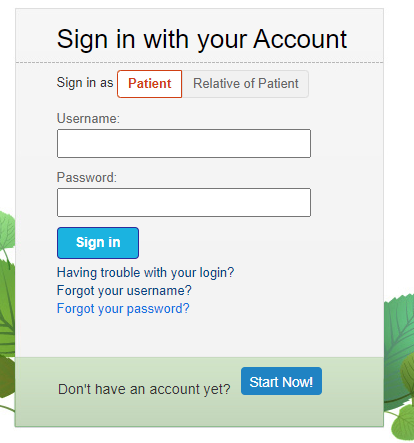 Patient will get an email with temporary password (Six-digit number). Patient can click on the Please login here link, to access the Patient Portal sign in page at https://patient.tranow.com/login.cshtml?ReturnUrl=%2f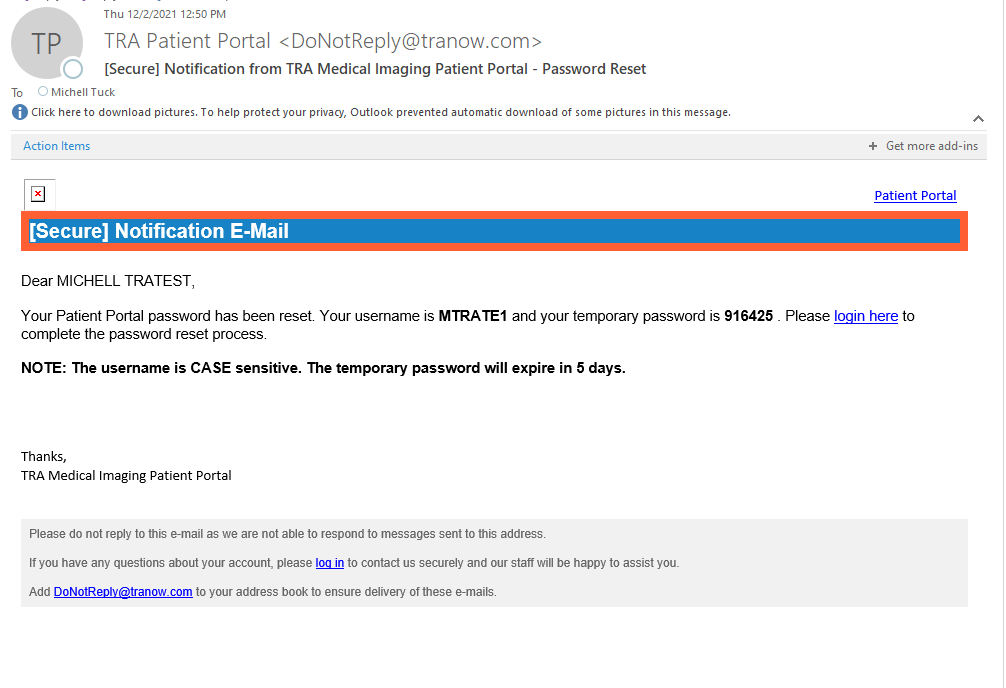 Current Password- type temporary password (916425) hit TAB to move to next box or click on it. DO NOT HIT ENTER during this process.New Password- Create new password, hit TAB to move to next box or click on it. DO NOT HIT ENTER during this process.8 Characters, at least 1 upper case letter, one lower case letter, one number and one special character from [@#$%^&+=!].Confirm Password-Retype new passwordChoose Send Text or Receive VoiceOnce Text or Call is received, a Verification Code box will appear allowing patient to enter 6 digit code.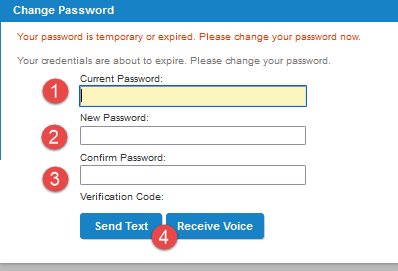 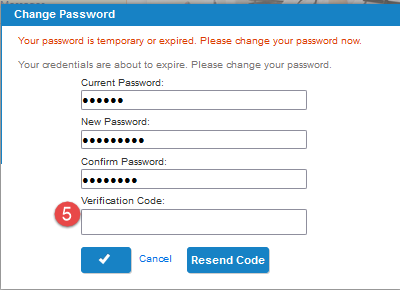 If New Password does not meet conditions listed below a message will appear. Patients will need to retype the NEW Password with the requested criteria that will meet the conditions.Minimum of 8 characters, One upper case letter, One lower case letter, One number and One special character (@#$%^&+=!).If New and Confirm Password does not match, Patient will need to re-type confirming match.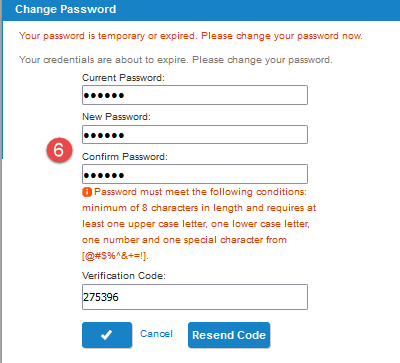 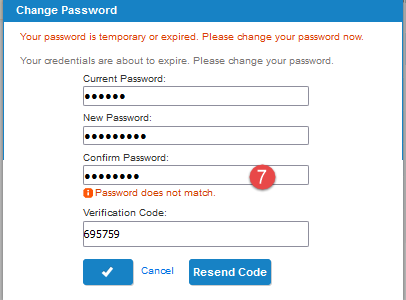 Click on blue check box to complete the change.Hitting Enter Anytime During this process will clear out the Current Password, leaving it blank.If the Patient is signing in for the first time, they must set up Security Questions.Hit TAB to move to next box. DO NOT HIT ENTER during this process.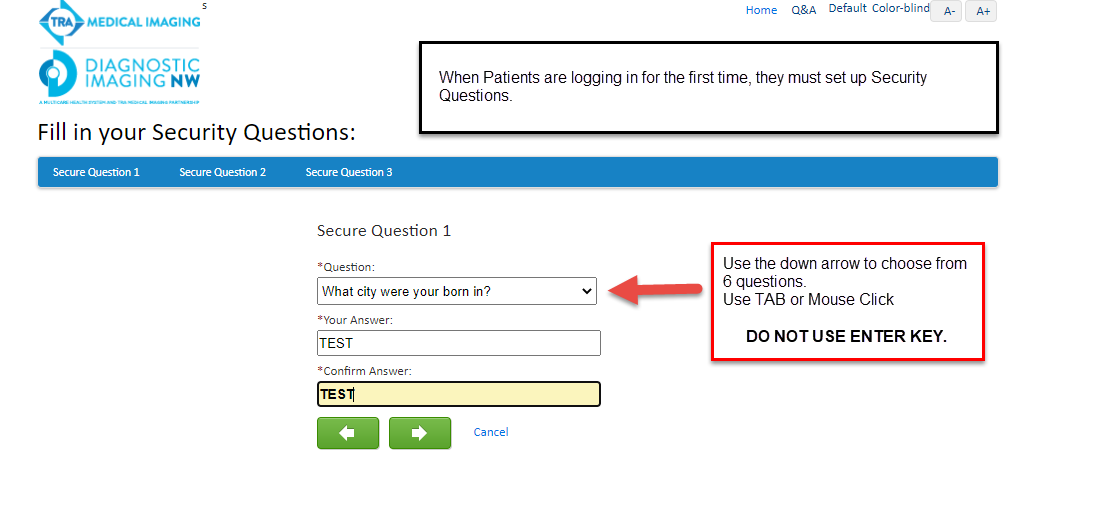 Viewing ReportsPatient can view finalized reports by:Clicking on Reports TabClick on ExamClick to view report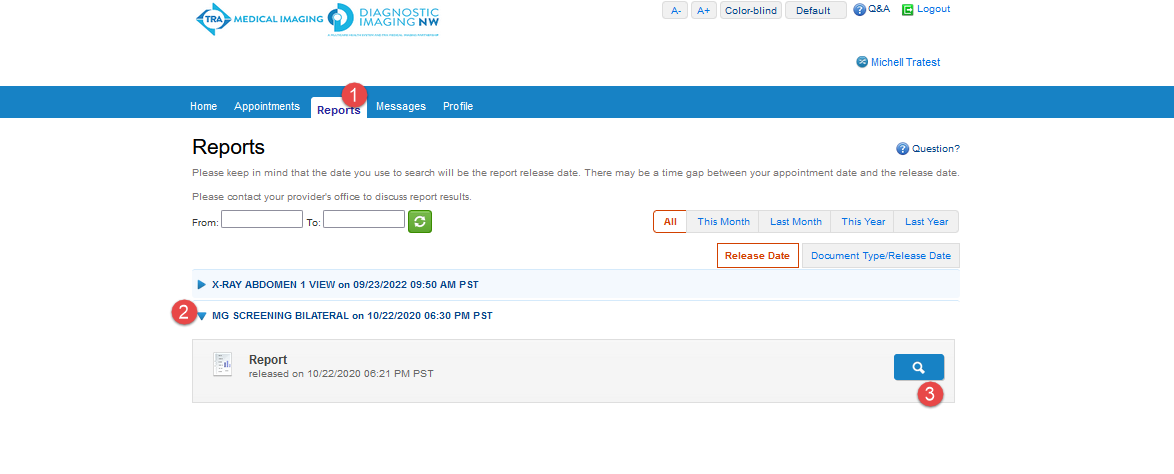 Click Download to view entire report. 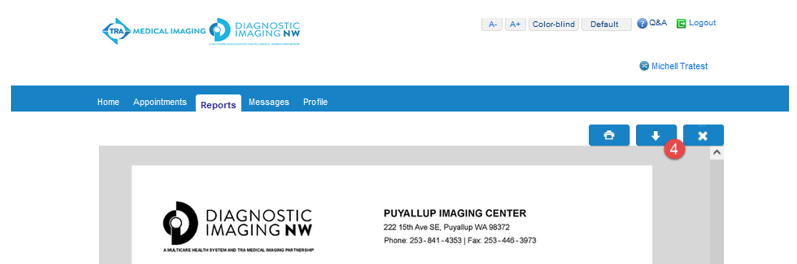 